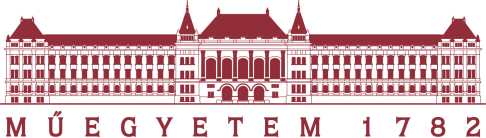 Budapesti Műszaki és Gazdaságtudományi EgyetemGépészmérnöki KarPolimertechnika TanszékJegyzőkönyvExtrúziós technológiák(BMEGEPTNG11)Csoport tagjai:1.	Vezetéknév Keresztnév2.	Vezetéknév Keresztnév3.	Vezetéknév KeresztnévDátum: 2021. Május …TartalomjegyzékA jegyzőkönyvben szereplő jelölések és rövidítések	31.	Fóliafúvás	41.1.	Alkalmazott berendezés és gyártástechnológia bemutatása	41.2.	Felhasznált alapanyag	41.3.	Gyártási paraméterek	42.	Extrúziós fúvás (palackgyártás)	62.1.	Alkalmazott berendezés és gyártástechnológia bemutatása	62.2.	Felhasznált alapanyag	62.3.	Gyártási paraméterek	63.	Vákuumformázás	83.1.	Alkalmazott berendezés és gyártástechnológia bemutatása	83.2.	Felhasznált alapanyag	83.3.	Gyártási paraméterek	84.	Síkfóliagyártás	104.1.	Alkalmazott berendezés és gyártástechnológia bemutatása	104.2.	Felhasznált alapanyag	104.3.	Gyártási paraméterek	105.	Kompaundálás	125.1.	Alkalmazott berendezés és gyártástechnológia bemutatása	125.2.	Felhasznált alapanyag	125.3.	Gyártási paraméterek	12A jegyzőkönyvben szereplő jelölések és rövidítésekTm	[°C]	folyási hőmérsékletPE	polietilénFóliafúvásAlkalmazott berendezés és gyártástechnológia bemutatásaEbben a fejezetben röviden mutassa be a fóliafúvó berendezést és a fólia fúvást, mint gyártástechnológiát (max.2 oldal)Felhasznált alapanyagRöviden mutassa be a felhasznált alapanyagot. Táblázatos formában ismertesse a felhasznált alapanyag tulajdonságait. (max. 1-1,5 oldal)Gyártási paraméterekEbben a fejezetben lépésről lépésre mutassa be a csoport által elvégzett, beállított gyártástechnológiát! Reprodukálhatóan dokumentálja az egyes gyártástechnológiai lépéseket. Az egyes lépéseket fényképek segítségével támassza alá!Alapanyag megnevezése:……………………………………………………………………………….Feldolgozó berendezés típusa:………………………………………………………………………….Extrúziós fúvás (palackgyártás)Alkalmazott berendezés és gyártástechnológia bemutatásaEbben a fejezetben röviden mutassa be az extrúziós fúvó berendezést és a palackfúvást, mint gyártástechnológiát (max.2 oldal)Felhasznált alapanyagRöviden mutassa be a felhasznált alapanyagot. Táblázatos formában ismertesse a felhasznált alapanyag tulajdonságait. (max. 1-1,5 oldal)Gyártási paraméterekEbben a fejezetben lépésről lépésre mutassa be a csoport által elvégzett, beállított gyártástechnológiát! Reprodukálhatóan dokumentálja az egyes gyártástechnológiai lépéseket. Az egyes lépéseket fényképek segítségével támassza alá!Alapanyag megnevezése:……………………………………………………………………………….Feldolgozó berendezés típusa:………………………………………………………………………….VákuumformázásAlkalmazott berendezés és gyártástechnológia bemutatásaEbben a fejezetben röviden mutassa be a vákuumformázó berendezést és a vákuumformázást, mint gyártástechnológiát (max.2 oldal)Felhasznált alapanyagRöviden mutassa be a felhasznált alapanyagot. Táblázatos formában ismertesse a felhasznált alapanyag tulajdonságait. (max. 1-1,5 oldal)Gyártási paraméterekEbben a fejezetben lépésről lépésre mutassa be a csoport által elvégzett, beállított gyártástechnológiát! Reprodukálhatóan dokumentálja az egyes gyártástechnológiai lépéseket. Az egyes lépéseket fényképek segítségével támassza alá!Alapanyag megnevezése:……………………………………………………………………………….Feldolgozó berendezés típusa:………………………………………………………………………….SíkfóliagyártásAlkalmazott berendezés és gyártástechnológia bemutatásaEbben a fejezetben röviden mutassa be a síkfóliagyártó berendezést és a síkfóliagyártást, mint gyártástechnológiát (max.2 oldal)Felhasznált alapanyagRöviden mutassa be a felhasznált alapanyagot. Táblázatos formában ismertesse a felhasznált alapanyag tulajdonságait. (max. 1-1,5 oldal)Gyártási paraméterekEbben a fejezetben lépésről lépésre mutassa be a csoport által elvégzett, beállított gyártástechnológiát! Reprodukálhatóan dokumentálja az egyes gyártástechnológiai lépéseket. Az egyes lépéseket fényképek segítségével támassza alá!Alapanyag megnevezése:……………………………………………………………………………….Feldolgozó berendezés típusa:………………………………………………………………………….KompaundálásAlkalmazott berendezés és gyártástechnológia bemutatásaEbben a fejezetben röviden mutassa be a kompaundáló berendezést és a komapundálást, mint gyártástechnológiát (max.2 oldal)Felhasznált alapanyagRöviden mutassa be a felhasznált alapanyagot. Táblázatos formában ismertesse a felhasznált alapanyag tulajdonságait. (max. 1-1,5 oldal)Gyártási paraméterekEbben a fejezetben lépésről lépésre mutassa be a csoport által elvégzett, beállított gyártástechnológiát! Reprodukálhatóan dokumentálja az egyes gyártástechnológiai lépéseket. Az egyes lépéseket fényképek segítségével támassza alá!Alapanyag/adalékanyag megnevezése:……………………………………………………………………………….Feldolgozó berendezés típusa:………………………………………………………………………… BeállításokBeállításokBeállításokBeállításokBeállításokBeállításokBeállításokBeállításokBeállításokBeállításokParaméterek12345678910Csiga fordulatszáma [1/perc]Motorterhelési érték [%]Extruder zónahőmérséklet 1Extruder zónahőmérséklet 2Extruder zónahőmérséklet 3Extruder zónahőmérséklet 4Extruder zónahőmérséklet 5Szerszám zónahőmérséklet (alsó)Szerszám zónahőmérséklet (felső)Elhúzási sebesség [m/perc]Tekercselési sebesség [m/perc]Hűtő ventilátor ford. [1/min]Gyártott fólia szélessége [mm]Gyártott fólia vastagsága [µm]MegjegyzésBeállításokBeállításokBeállításokBeállításokBeállításokBeállításokBeállításokBeállításokBeállításokBeállításokParaméterek12345678910Csiga fordulatszáma [1/perc]Motorterhelési érték [%]Extruder zónahőmérséklet 1 [°C]Extruder zónahőmérséklet 2 [°C]Extruder zónahőmérséklet 3 [°C]Extruder zónahőmérséklet 4 [°C]Extruder zónahőmérséklet 5 [°C]Szerszám zónahőmérséklet (alsó) [°C]Szerszám zónahőmérséklet (középső) [°C]Extruder zónahőmérséklet (felső) [°C]Gyártott palack tömege [g]Gyártott palack vastagsága [mm]Szerszámzárás késleltetése [s]Vágás késleltetése [s]Szerszám alsó pozícióba való késleltetése [s]Fúvás késleltetése [s]Fúvási idő [s]Szerszámbontási idő [s]Teljes ciklusidő [s]MegjegyzésBeállításokBeállításokBeállításokBeállításokBeállításokBeállításokBeállításokBeállításokBeállításokBeállításokParaméterekParaméterek12345678910Felső fűtés hőmérséklete [°C]Felső fűtés hőmérséklete [°C]Alsó fűtés alkalmazása [igen/nem]Alsó fűtés alkalmazása [igen/nem]Alsó/felső fűtés hőmérséklete [°C]Alsó/felső fűtés hőmérséklete [°C]Fűtési idő [s]Fűtési idő [s]Vákuumozási idő [s]Vákuumozási idő [s]Aktív hűtési idő [s]Aktív hűtési idő [s]Előnyújtás alkalmazása [igen/nem]Előnyújtás alkalmazása [igen/nem]Ráncfogók alkalmazása [db] Ráncfogók alkalmazása [db] Ráncfogók pozíciója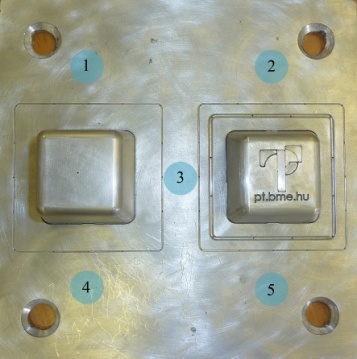 Lemez vastagsága [mm] Lemez vastagsága [mm] Termék falvastagsága alul / oldalt [mm]Termék falvastagsága alul / oldalt [mm]Teljes ciklusidő [s]Teljes ciklusidő [s]MegjegyzésMegjegyzésBeállításokBeállításokBeállításokBeállításokBeállításokBeállításokBeállításokBeállításokBeállításokBeállításokParaméterek12345678910Csiga fordulatszáma [1/perc]Motorterhelési értés [%]Extruder zónahőmérséklet 1 [°C]Extruder zónahőmérséklet 2 [°C]Extruder zónahőmérséklet 3 [°C]Extruder zónahőmérséklet 4 [°C]Extruder zónahőmérséklet 5 [°C]Szerszám zónahőmérséklet (bal)Szerszám zónahőmérséklet (középső)Szerszám zónahőmérséklet (jobb)Elhúzási sebesség [m/perc]Tekercselési sebesség [m/perc]Gyártott fólia szélessége [mm]Gyártott fólia vastagsága [µm]MegjegyzésBeállításokBeállításokBeállításokBeállításokBeállításokBeállításokBeállításokBeállításokBeállításokBeállításokParaméterek12345678910Csiga fordulatszáma [1/perc]Szerszámnyomás [bar]Extruder zónahőmérséklet 1 [°C]Extruder zónahőmérséklet 2 [°C]Extruder zónahőmérséklet 3 [°C]Extruder zónahőmérséklet 4 [°C]Extruder zónahőmérséklet 5 [°C]Extruder zónahőmérséklet 6 [°C]Extruder zónahőmérséklet 7 [°C]Extruder zónahőmérséklet 8 [°C]Extruder zónahőmérséklet 9 [°C]Extruder zónahőmérséklet 10 [°C]Szerszám zónahőmérséklet [°C]Extruder volumetrikus adagolójának fordulatszáma [1/perc]Oldaladagoló csiga fordulatszám [1/perc] Oldaladagoló volumetrikus adagolójának fordulatszáma [1/perc]Megjegyzés